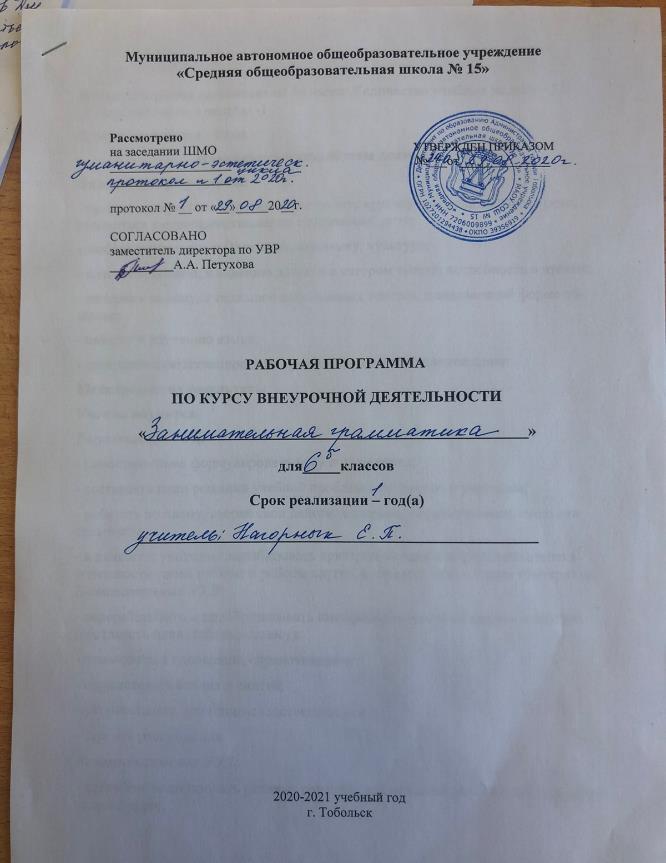 Планируемые результаты деятельностиЛичностные результатыэмоциональность; умение осознавать и определять (называть) свои эмоции; эмпатия – умение осознавать и определять эмоции других людей; сочувствовать другим людям, сопереживать; чувство прекрасного – умение чувствовать красоту и выразительность речи, стремиться к совершенствованию собственной речи; любовь и уважение к Отечеству, его языку, культуре; интерес к чтению, к ведению диалога с автором текста; потребность в чтении; интерес к письму, к созданию собственных текстов, к письменной форме общения; осознание ответственности за произнесённое и написанное слово. Метапредметные результатыРегулятивные УУД:составлять план решения учебной проблемы совместно с учителем; работать по плану, сверяя свои действия с целью, корректировать свою деятельность; в диалоге с учителем вырабатывать критерии оценки и определять степень успешности своей работы и работы других в соответствии с этими критериями. Познавательные УУД:перерабатывать и преобразовывать информацию из одной формы в другую (составлять план, таблицу, схему); пользоваться словарями, справочниками; осуществлять анализ и синтез; строить рассуждения; Коммуникативные УУД:адекватно использовать речевые средства для решения различных коммуникативных задач; владеть монологической и диалогической формами речи. высказывать и обосновывать свою точку зрения; слушать и слышать других, пытаться принимать иную точку зрения, быть готовым корректировать свою точку зрения; договариваться и приходить к общему решению в совместной деятельности;  Содержание программы  Раздел 1. О слове.(8 ч.)Из истории письменности. Начальные сведения о происхождении слов. Назначение языка: средство общения и взаимопонимания людей, средство сообщения информации и средство побуждения к чему-либо. Закрепление в словесных произведениях результатов познания мира и самопознания человека, нравственных устоев общества. Значение языка для жизни общества. Работа с этимологическим словарём. Рассматривается понятие «этимология», строение словарной статьи  этимологического словаря. Работа с различными этимологическими и историческими  словарями. Определение первоисточников слова.Раздел 2. Речевая культура (6ч.)Знакомство с нормами литературного произношения. Углубление и расширение знаний и представлений о литературном языке. Знакомство с понятиями «орфоэпия», «орфография». Обучение правильному произношению слов, соблюдая орфоэпические нормы. Старое и новое в слове. Народное слово в литературном языке. Из истории слов и выражений. Почему мы так говорим.Сколько слов в русском языке. Сколько мы знаем слов. Активные и пассивные слова. Группы слов.Лингвистические словари. Языковые нормы:орфоэпические, лексические, грамматические, синтаксические. Раздел 3. Лексическое богатство русского языка.(20ч.)Лексическое значение слова. Способы определения значения слова. Слова однозначные и многозначные. Употребление многозначных слов в произведениях словесности.Омонимы, их отличие от многозначных слов. Роль омонимов в художественных произведениях.Синонимы и  антонимы, их роль в художественных произведениях. Неологизмы, устаревшие слова. Их значение в произведении. Фразеологизмы, их способность придавать произведению разговорную или книжную окраску. Работа с толковыми словарями.Употребление лексических ресурсов языка в собственных высказываниях. Вводятся понятия «крылатые выражения» и «афоризмы».  Нахождение афоризмов и крылатых выражений в произведениях А. С. Пушкина. Работа по обогащению словарного запаса учащихся.   Календарно-тематическое планирование№      Тема занятия Форма проведения занятияКол-во часовДата1Из истории письменности.Работа с источниками информации.12Начальные сведения о происхождении слов.Работа с источниками информации.13Назначение языка.Ролевая игра. Пословицы, поговорки, загадки14Словесное произведение как результат познания мира и утверждения нравственных устоев общества.Работа с текстами.15Значение языка для жизни общества.Защита мини – проектов.16-7Словарь языка А.С.Пушкина Творческая  работа.Работа с источниками информации, защита проектов.28Работа с этимологическим словарём.Защита проектов .19Старое и новое в словеРабота со словарём.110Из истории слов и выражений.Коллективное обсуждение.111Народное слово в литературном языке.Работа с текстами. 112Почему мы так говорим.Ролевая игра.113-14Создание собственных текстов.Защита проектов.215Литературный калейдоскоп.Работа с текстами.116-17Слово и его системные отношения.Работа с источниками информации, защита проектов.218-19Сколько слов в русском языке.Работа со словарём220Активные и пассивные слова.Защита проектов.121Лингвистические словари.Работа со словарём.122Лексическое богатство русского языка.Дискуссия.123-24Лексическое значение слова.Работа с толковым словарём.225Слова однозначные и многозначные.Работа с толковым словарём.126Употребление многозначных слов в произведениях словесности.Мини-исследование.Презентации127Омонимы, их отличие от многозначных слов.Работа с художественными текстами.128Синонимы, их роль в художественных произведениях.Работа с художественными текстами.129Антонимы, их роль в художественных произведениях.Работа с художественными текстами.130Неологизмы, их роль в художественных произведениях.Работа с художественными текстами.131Устаревшие слова: архаизмы и историзмы, их значение в произведении.Анализ фрагментов из художественных произведений.132-33Фразеологизмы, их роль в речи.Выступления учащихся. Презентации.234Итоговое занятие.1